Notice Posted: May 23, 2022 @ 5:00 pm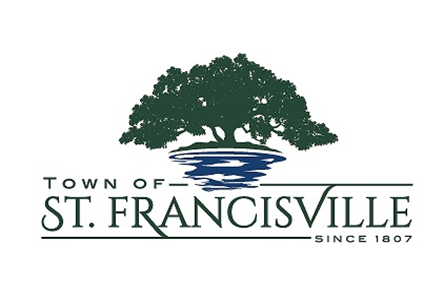 NOTICE OF PUBLIC MEETINGA Public Meeting will be held as follows:DATE: 				MAY 24, 2022TIME:					5:30 P.M.PLACE OF MEETING:		DUE TO BOARD ROOM RENOVATIONS					THE MEETING LOCATION WILL BE MOVED TO:					OLD MARKET HALL					9896 ROYAL STREET					ST FRANCISVILLE, LA  70775AGENDA  Call to OrderRoll Call PrayerPledgeApproval of the Minutes from the May 10, 2022 Regular Meeting.       Reading of the Public Comment in Meetings Policy PUBLIC MEETINGOpen Public MeetingCall for Public Comments on Agenda ItemsPEC Report – Bianca HillhouseBUSINESS ITEMS:Introduce Ordinance 2022-6An ORDINANCE Amending an Operating Budget of Revenues and Expenditures for the Fiscal Year Beginning July 1, 2021 and Ending June 30, 2022 and Adopting an Operating Budget of Revenues and Expenditures for the Fiscal Year Beginning July 1, 2022 and Ending June 30, 2023Introduce Ordinance 2022-7 – An Ordinance of the Board of Aldermen of the Town of St. Francisville; to Amend and Extend the Moratorium on the Issuance of Any Permits by the Town of St. Francisville for the Improvement or Development of (A) Any Lots Which are Part of a Major Subdivison and/or Resubdivision of Land, and (B) New Multi-Unt Residentual Structures Incorporating more Than four (4) individual units total, per site.Departmental Updates – Mayor LeakeMayor’s Comments 		Attorney UpdatePolice ReportPermitting & Planning UpdatesMain Street Report                                                                                                                                                                                                                                                                                                                                                                                                                                                                                                                                                                                                                                                                                                                                                                                                                                                                                                                                                                                                                                                       Council ConcernsAdjournmentRobert P. Leake, MayorTown of St. Francisville P.O Box 400 – 11936 Ferdinand Street St. Francisville, La 70775.   Phone (225) 635-3688THE MEETING IS OPEN TO THE PUBLIC.   PUBLIC COMMENT IN MEETINGS POLICY STATEMENT.  An opportunity for public comment shall be observed before a vote is taken on any agenda item.  Once recognized by the presiding officer, the person afforded the floor, shall identify the agenda item upon which he or she wishes to provide comment and shall limit his or her comments to matters that are strictly relevant to that agenda item.  Commentary shall not exceed three (3) minute per person.  No dialogue between Board members or the Mayor (or Mayor Pro Tem) and the public shall be permitted at these meetings, except to clarify the nature of questions and/or comments.  The presiding officer reserves the right to limit and/or terminate any commentary when deemed necessary or outside of public decorum.This Institution is an Equal Opportunity Provider.Town of St. FrancisvilleP.O. Box 400 * St. Francisville, LA  70775* Phone (225) 635-3688 * Fax (225) 635-6984 * email:  townhall@townofstf.com